                                   Отчет          о проделанной работе в соответствии с планом мероприятий                         посвященных празднованию Дня России.Были проведены единые уроки во всех классах на тему «Мы будущее России», так же библиотечный час о дагестанцах-героях России. (фотоснимки  прилагаются)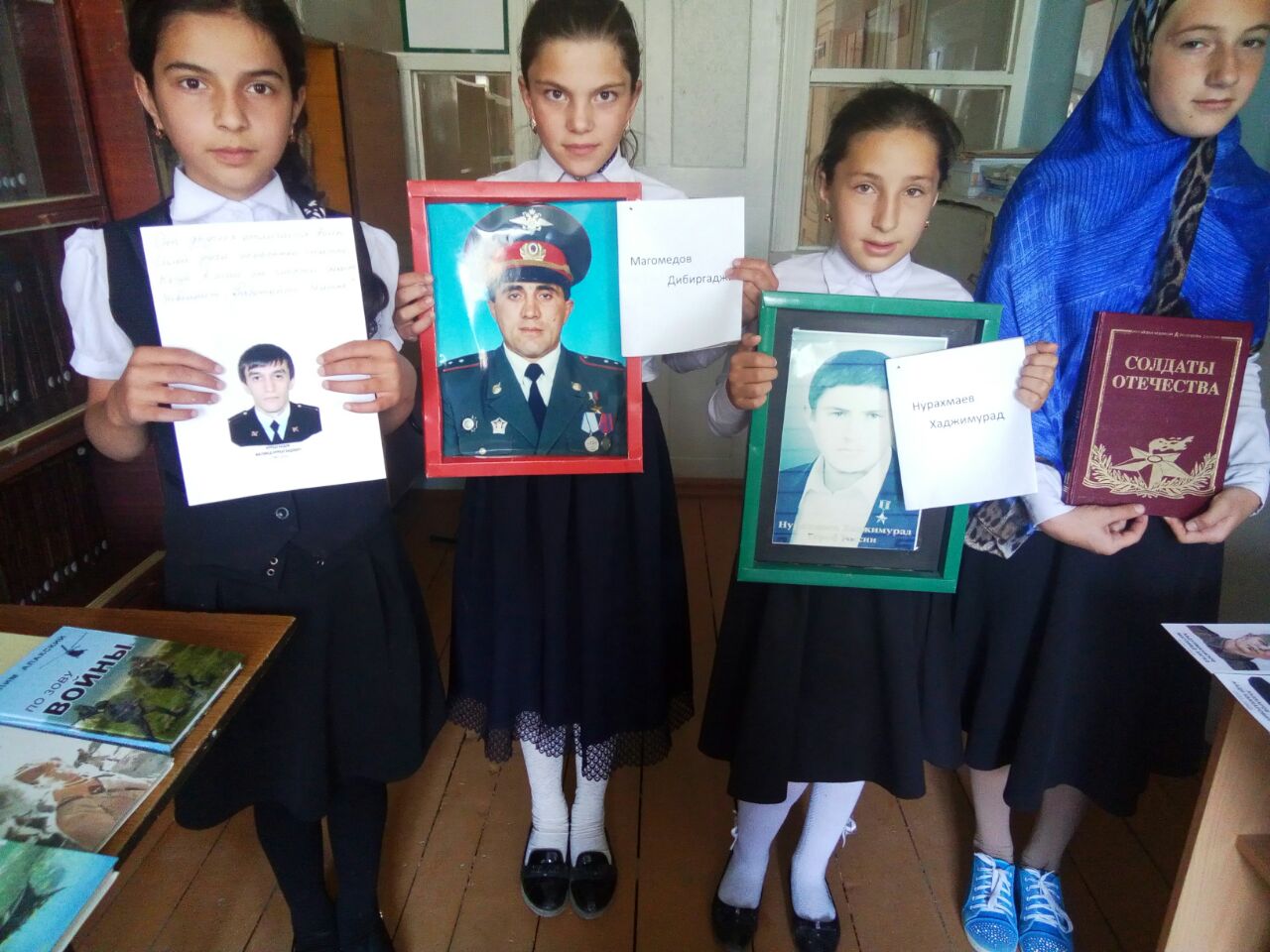 